                                                                  Please fill out the questions below as accurately as you can. This information will be used to help put together course content. This information will NOT be shared and will be treated in strict confidence. 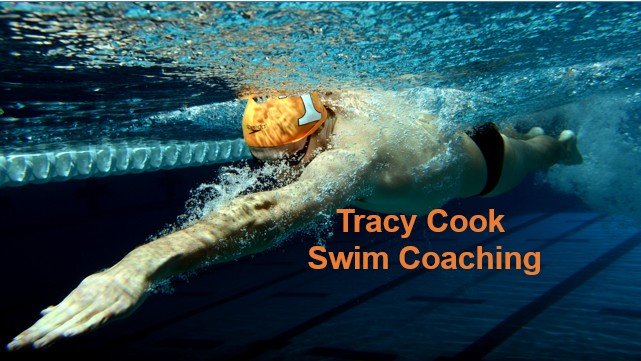 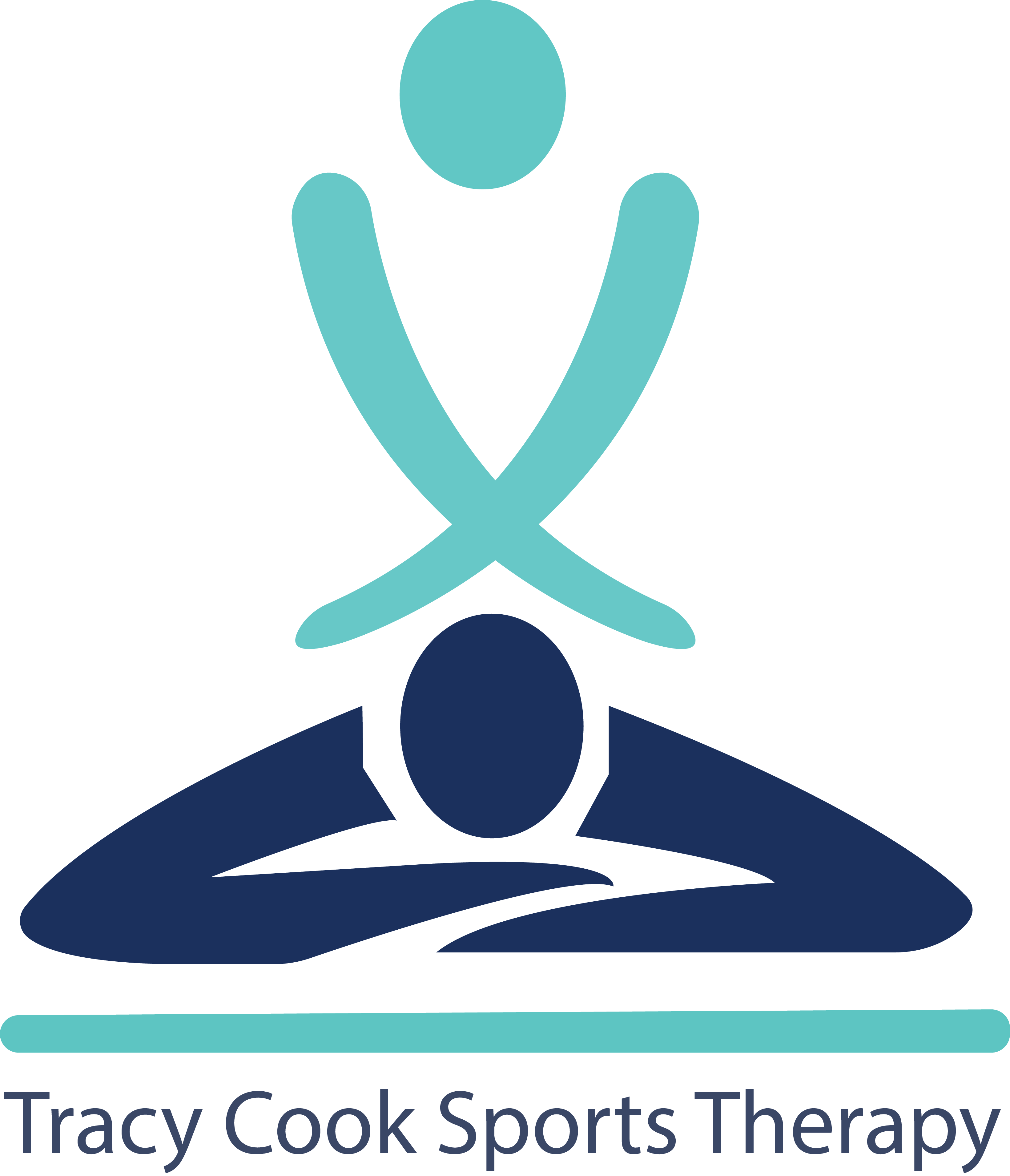 First Name:						Surname:				       Gender: Male/female	Age:					DOB:Address: CONTACT NUMBER:EMAIL ADDRESS:EMERGENCY CONTACT NO:What are your swimming goals for this SEASON? How many MINUTES/hours on average do you swim each week? If you know, what is your most recent CCS (critical swim speed)?Please add your most recent times for the following distances, if you know them:100m:400m:750m:1500m:1900m:3800m:HAVE YOU BEEN ILL OR INJURED IN THE LAST 12 MONTHS? bRIEF EXPLANATIONAre you interested in any of the following: tick along side PREFERENCESone-to-one swim coaching / run coachingVideo Analysis – swimming / runningSports MassageWould you be interested in future swim improvement courses? CircleYES/NOWould you be interested in attending future workshops? tick along side PREFERENCEStraining management & athlete carediet/nutritionfueling for racing & trainingPlease add any further information here that you feel is importantCOURSE INFORMATIONCost: £100 – this can be paid in cash at first session or bank transfer to sort code: 11-06-09, account number: 00046720Venue: St Michaels Middle School, Colehill Lane, Wimborne, BH21 7ABCourse Start Date: Monday 28trh June 2021Duration: 7 weeks, last session Monday 9th August 2021Arrival: 6:45pmStart: 7pmSession Duration: 60 minsEquipment: Fins (short), pull buoy, swim hat, googlesParking: parking bays along road or in school carparkSIGN:										DATE:Any further queries please contact Tracy @ tracycooksportstherapy@gmail.comMobile: 07834194872